HAWAIʻI PSYCHIATRIC MEDICAL ASSOCIATION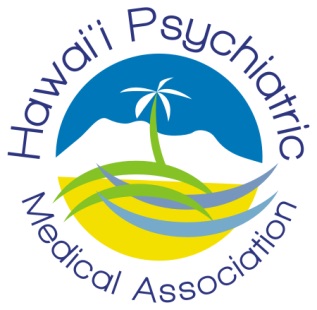 Minutes of Monthly Membership MeetingTuesday, March 12, 20196:30-8:00PM*** DRAFT ***Mission:  Helping Hawaii’s Psychiatrists Provide the Highest Quality CareLocation: HMA Board Room, Honolulu, HI.Attendees on Oahu: Drs. C. Ona, I. Ahmed, E. Taniguchi. M. Champion, R. Suzuki, M. WangAttendees via teleconference: Drs. J. Aulwes, L. GiseCall to order: 6:25 pmDr. Ona chaired the meeting.Submitted by: Jessica Nichols Administrator, HPMAMinutes of previous meetings: Minutes from the February 2019 meeting were approved with changesApproved IntroductionsIntroductions were held around the roomMarcia Solviac, Josh FrostANNOUNCEMENTSDept of Health Suicide PreventionJN to push flyer on listserve BUDGET & COMMITTEEREPORTSThings to follow up on:Treasury: Dr. Aulwes The financial account is in the black.Membership: Dr. Gise, Dr. Karpa173 members Assembly: Dr. Gise,  Dr. AhmedReport given from most recent AC7 meeting in BoiseBUDGET & COMMITTEEREPORTSThings to follow up on:Communications/Public Affairs Chair: Drs. Majid and Suzuki No ReportFollow up on grant approval and execution-RSResident Rep: Dr. TaniguchiNumber of applicants nationwide increasing, program directors are trying to address subspecialty interest, garner further recruitmentMoonlighting—only program that did not allow moonlighting, major issue when ranking Hawaii moonlight and high cost of livingHRP- matched 8 positions Women’s Committee: Drs. Wang and ChenNext meeting: Date-May 9, Topic-Sex Trafficking, Speaker-TBD, Location Dr. Cathy Egan’s condoEthics Chair: Dr. PrierNo ReportLegislative/Board: Dr. AkakaSB819-cross over to senate house committee today, passed out with amendmentsHB1566-deadOLD BUSINESS Area 7 Council Meeting in Honolulu—Drs. Gise & AhmedNEW BUSINESS APA annual meeting 2021 will not be held in HawaiiHot TopicAdvocacy Training-Josh Frost, contract with CrossroadsFuture MeetingNext meeting on Tuesday, April 4, 2019 at 6 pm in the HMA Board RoomAdjourned 8:40 pm.